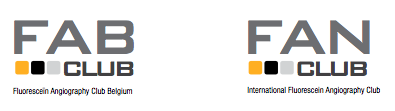 REGISTRATIONDeadline April 15FAB I FAN Club meetingGhent, Belgium, Saturday May 13, 2017Name: Mr/Mrs...E-mail: ...Tel: ...Will you present a case?YES / NOUSB-stick or Mac? (if Mac, please bring connecting cable)...Will you join for an one hour boat trip in Ghent city center on Saturday afternoon after the meeting? Offered by FANYES / NO		 --        with partner?	      YES / NOWill you join for dinner in Ghent at 19:30 ? Offered by FANYES / NO    --     with partner? YES / NO  (charge for partner of 75 EUR because of regulations)Dietary restrictions?...Please return this Registration Form not later than April 15, to Marlene Verlaeckt mv@mecodi.eu Thank you!  